PEMERINTAH KOTA SERANG 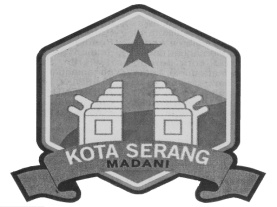 SEKRETARIAT DEWAN PENGURUSKORPS PEGAWAI REPUBLIK INDONESIA(KORPRI)Jl. Jendral Ahmad Yani No.74 Cimuncang -  Kota SerangLEMBAR PENGESAHANRencana Kerja OPD/RKPD Sekretariat Dewan PengurusKorps Pegawai Republik Indonesia (KORPRI)Kota Serang Provinsi BantenTahun 2018Nama OPD		:  Sekretariat Dewan Pengurus KorpriAlamat		:  Jln. Jenderal Ahmad Yani No.74 Cimuncang – Kota SerangTahun Anggaran	:  2018Indikator Program	:  5 (lima) ProgramIndikator Kegiatan	:  22 (dua puluh dua) KegiatanJumlah Anggaran	:  Rp. 340.674.670,-Ditetapkan di	:  SerangPada Tanggal	:  16 Februari 2017Sekretaris Korpri Kota SerangDra. Hj. O. Hasanah, M.SiPembinaNIP. 19630305 198403 2 008PEMERINTAH KOTA SERANG SEKRETARIAT DEWAN PENGURUSKORPS PEGAWAI REPUBLIK INDONESIA(KORPRI)Jl. Jendral Ahmad Yani No.74 Cimuncang -  Kota SerangKEPUTUSANSEKRETARIS DEWAN PENGURUS KORPS PEGAWAI REPUBLIK INDONESIA (KORPRI) KOTA SERANGNomor : 902/ 17-Sekrt.Korpri/2017Tentang :TIM KERJA PENYUSUNAN RENCANA KERJA PERANGKAT DAERAH TAHUN 2018SEKRETARIS KORPRI KOTA SERANG :Ditetapkan di	:  SerangPadaTanggal	:  9 Februari 2017Sekretaris Korpri Kota SerangSelaku Pengguna AnggaranDra. Hj. O. Hasanah, M.Si.NIP. 19630305 198603 2 008Tembusan :Yth. Sekretaris  Daerah  Kota Serang (sebagai laporan)Yth. Inspektur Kota Serang (sebagai laporan)Yth. Kepala DPKAD Kota Serang (sebagai laporan)Yth. Kepala Bappeda Kota Serang (sebagai laporan)Yth. Pejabat yang bersangkutanArsipLampiran IKeputusanSekretarisKorpri Kota SerangNomor		: 902/  17 -Sektr.Korpri/2017Tanggal		:   9 Februari 2017TIM KERJA PENYUSUNAN RENCANA KERJA PERANGKAT DAERAH TAHUN 2018Ditetapkan di	:  SerangPada Tanggal	:  9 Februari 2017Sekretaris Korpri Kota SerangSelaku Pengguna AnggaranDra. Hj. O. Hasanah, M.Si.NIP. 19630305 198603 2 008KATA PENGANTARPuji syukur kami panjatkan kepada Allah SWT yang atas karuniaNyasehingga dokumen Rencana Kerja ( Renja ) Sekretariat Dewan PengurusKORPRI Kota Serang Tahun 2018 dapat diselesaikan.Dokumen Rencana Kerja (Renja) Sekretariat Dewan PengurusKORPRI Kota Serang Tahun 2018 ini disusun sebagai wujud perencanaan Sekretariat Dewan Pengurus KORPRI didalam melaksanakantugas pokok dan fungsinya di tahun 2018, juga sebagai arahan dalammencapai keberhasilan indikator kinerja sebagaimana yang akan ditetapkandalam dokumen Rencanan Strategis (Renstra)Sekretariat DewanPengurus KORPRI Tahun 2014–2018.Dengan tersusunnya dokumen ini kami menyadari sepenuhnya bahwadokumen ini masih jauh dari sempurna, oleh karena itu saran dan kritikyang bersifat membangun sangat kami harapkan guna penyempurnaan lebihlanjut.Akhir kata, kami berharap Dokumen Rencana Kerja (Renja) Sekretariat Dewan Pengurus KORPRI Kota Serang Tahun 2018 ini bermanfaat serta kepada semua pihak yang telah turut menyusundokumen ini kami ucapkan terima kasih.Sekretaris Korpri Kota SerangDra. Hj. O. Hasanah, M.SiNIP. 19630305 198403 2 008Daftar IsiBAB IPENDAHULUANLATAR BELAKANGRenja SKPD atau Rencana Kerja Satuan Kerja Perangkat Daerahadalah dokumen perencanaan pelaksanaan pembangunan pada tahunberikut sesuai dengan tugas pokok dan fungsi yang diembannya.RenjaSKPD Sekretariat Dewan Pengurus Korpri Kota Serang menggambarkan target-target pencapaian berdasarkan pada RenstraSKPD yang telah ditetapkan.Renja SKPD Sekretariat Dewan Pengurus Korpri Kota Serangditetapkan dengan menginventarisir kebutuhan anggotaKORPRI dan dengan memperhatikan capaian-capaian yang telah ditetapkandalam Renstra SKPD. Salah satu cara yang diambil untuk menyerap aspirasimasyarakat adalah dengan memperhatikan aspirasi yang berkembangdidalam Musyawarah Kota (MUSKOT) KORPRI dan Rapat KerjaKota (RAKERKOT) KORPRI. Disamping menyerap aspirasi darikegiatan Musyawarah Kota, juga dengan memperhatikan dinamikayang terjadi didalam anggota KORPRI.Hal berikutnya yang dilakukan adalahdengan mengevaluasi pencapaian rencana kerja tahun-tahun sebelumnyauntuk melihat program dan kegiatan mana saja yang belum dapatdirealisasikan sehingga perlu untuk diusulkan kembali didalam Renja yangbaru.Hal yang perlu diperhatikan didalam penyusunan Renja SKPD Sekretariat Dewan Pengurus Korpri Kota Seranginiadalah keterkaitan antara Renja SKPD, Renstra SKPD dan RenstraKota sehingga terlihat benang merah pencapaian indikator kinerjayang telah ditetapkan didalam Renstra SKPD dan Renstra Kotadengan langkah-langkah pencapaiannya yang diwujudkan dalam bentukprogram dan kegiatan didalam Renja SKPD Sekretariat Dewan Pengurus Korpri Kota Serang.Disamping sebagai dokumen perencanaan, Renja SKPD Sekretariat Dewan Pengurus Korpri Kota Serang jugamerupakan dokumen awal dalam tahapan penyusunan anggaranpembangunan. Dengan kata lain Renja SKPD adalah tahapan permulaandidalam proses penyusunan Rancangan Anggaran Pendapatan dan BelanjaDaerah (RAPBD).LANDASAN HUKUMUndang-undang Nomor 28 Tahun 1999 tentang Aparatur Negara yang Bersih dan Bebas dari Korupsi, Kolusi dan Nepotisme (Lembaran Negara Tahun 1999 Nomor 75, Tambahan Lembaran Negara Nomor 3851);Undang-undang Nomor 15 Tahun 2004 tentang Pemeriksaan Pengelolaan dan Tanggung jawab Keuangan Negara (Lembaran Negara Republik Indonesia Tahun 2004 Nomor 66, Tambahan Lembaran Negara Republik Indonesia Nomor 4400);Undang-undang Nomor 33 Tahun 2004 tentang Perimbangan Keuangan antara Pemerintah Pusat dan Daerah (Tambahan Lembaran Negara republic Indonesia Tahun 2004 Nomor 126, Tambahan Lembaran Negara Republik Indonesia Nomor 443*);Undang-undang Nomor 32 Tahun 2007 tentang Pembentukan Kota Serang (Lembaran Negara Republik Indonesia Tahun 2007 Nomor 98, Tambahan Lembaran Negara Republik Indonesia Nomor 4748);Peraturan Pemerintah Nomor 58 Tahun 2005 tentang Pengelolaan Keuangan Daerah (Lembaran Negara Republik Indonesia Tahun 2005 Nomor 140, Tambahan Lembaran Negara RI Nomor 4578);Peraturan Menteri Dalam Negeri Nomor 1 Tahun 2011 tentang Perubahan Kedua atas Peraturan Menteri Dalam Negeri Nomor 13 Tahun 2006 tentang Pengelolaan Keuangan Daerah;Peraturan Daerah Kota Serang Nomor 1 Tahun 2016 tentang Perubahan Atas Peraturan Daerah Nomor 8 Tahun 2018 tentang Rencana Pembangunan Jangka Menengah Daerah Kota Serang Tahun 2018-2018 (Lembaran Daerah Kota Serang Tahun 2016 Nomor 7);Peraturan Daerah Kota Serang Nomor 7 Tahun 2016 tentang Pembentukan dan Susunan Perangkat Daerah Kota Serang (Lembaran Daerah Kota Serang Tahun 2016 Nomor 7);Peraturan Walikota Serang Nomor 36 Tahun 2008 tentang Tugas Pokok dan Fungsi Dinas Daerah Kota Serang (Berita Daerah Kota Serang Tahun 2008 Nomor 36);Peraturan Walikota Serang Nomor 59 Tahun 2009 tengtang Sistem dan Prosedur Penelolaan Keuangan Daerah Kota Serang;Peraturan Walikota Serang Nomor 26 Tahun 2016 tentang Pedoman Pelaksanaan Anggaran Pendapatan dan Belanja Daerah (APBD) Kota Serang Tahun Anggaran 2017;Peraturan Walikota Serang Nomor 29 Tahun 2016 tentang Kedudukan, Susunan Organisasi dan Tatakerja Perangkat Daerah Kota Serang (Lembaran Daerah Kota Serang Tahun 2016 Nomor 26).Surat Keputusan Sekretaris Korpri Kota Serang Nomor 902/ 17-Sekrt.Korpri/2017 tentang Pembentukan Tim Kerja RKPD Korpri Tahun 2018.MAKSUD DAN TUJUANMAKSUDRencana Kerja Sekretariat Dewan Pengurus Korpri Kota Serang sebagai pedomandan acuan perencanaan kegiatan yang akan dilaksanakan olehSekretariat Dewan Pengurus KORPRI Kota Serang, serta sumberpembiayaannya yang digunakan pada tahun 2018 yang merupakanpenjabaran pencapaian target capaian indikator kinerja sebagaimanayang tertuang didalam Renstra SKPD Sekretariat Dewan Pengurus Korpri Kota Serang Tahun 2014-2018.TUJUANMewujudkan sinkronisasi dan sinergi perencanaan pembangunandaerah antara RENJA-SKPD Sekretariat Dewan Pengurus Korpri Kota SerangTahun 2018 dengan RPJM DaerahKota Serang Tahun 2014-2018;Memberikan arahan pencapaian indikator kinerja sebagaimanayang telah ditetapkan didalam Renstra SKPD Sekretariat Dewan Pengurus Korpri Kota Serang;Sebagai pedoman evaluasi dan analisis capaian kinerja SKPD Sekretariat Dewan Pengurus Korpri Kota Serang untuk mengetahui tingkat ketercapaian kinerja yang dilaksanakan.SISTEMATIKA PENULISANRencana Kerja Tahun 2018 ini disusun dengan sistematika sebagaiberikut :BAB IIEVALUASI PELAKSANAAN RENJA SKPD TAHUN LALUEvaluasi Pelaksanaan Renja SKPD Tahun Lalu dan Capaian RenjaSKPDPada tahun 2017 Program dan Kegiatan yang dilaksanakan SekretariatDewan Pengurus KORPRI Kota Serang adalah sebagai berikut :Program Pelayanan Adiministrasi PerkantoranPenyediaan jasa surat menyuratPenyediaan jasa komunikasi, sumber daya air dan listrikPenyediaan jasa kebersihan kantorPenyediaan alat tulis kantorPenyediaan barang cetakan dan penggandaanpenyediaan komponen instalasi listrik/penerangan bangunan kantorPenyediaan bahan bacaan dan peraturan perundang-undanganPenyediaan makanan dan minumanRapat-rapat koordinasi ke luar daerahRapat-rapat koordinasi ke dalam daerahProgram Peningkatan Sarana dan Prasarana AparaturPengadaan kendaraan dinas/operasionalPengadaan peralatan gedung kantorPemeliharaan rutin/berkala gedung kantorPemeliharaan rutin/berkala kendaraan dinas/operasionalPemeliharaan rutin/berkala peralatan gedung kantorPengadaan pakaian dinas dan atributnyaProgram Peningkatan Pengembangan Sistem Pelaporan Capaian Kinerja KeuanganPenyusunan laporan capaian kinerja dan ikhtisar realisasi kinerjaPenyusunan laporan keuangan system semesteranPenyusunan laporan keuangan akhir tahunPenyusunan rencana kerja dan anggaran SKPDPenyusunan rencana kerja SKPDProgram Peningkatan Disiplin AparaturPengadaan pakaian dinas dan atributnyaProgram Pengelolaan Barang Milik DaerahPengelolaan barang milik daerahTabel 2.1. …Tabel 2.1Rekapitulasi Evaluasi Hasil Pelaksanaan Renja SKPDdan Pencapaian Renstra SKPD s/d Tahun 2017Kota SerangNama SKPD/OPD	:  Sekretariat KorpriAnalisis Kinerja Pelayanan SKPDFungsi dari pemerintah daerah adalah melakukan pelayanan publik bagimasyarakat yang ada di wilayahnya. Sekretariat Dewan Pengurus KORPRImempunyai fungsi melaksanakan pembangunan di bidang pembinaanaparatur pemerintah pada kelembagaan dinas yang menitik beratkan padapersatuan dan kesatuan anggota, agar mereka dapat melaksanakan tugastugaspemerintahan dan diarahkan dapat menciptakan hasil yang efektif,efisien rasional dan proporsional sesuai dengan kewenangan kebutuhandaerah serta kemampuan daerah dengan perlu adanya jalinan koordinasi,integrasi, sinkronisasi yang sinergitas antara pusat dan daerah. Beberapaindikator yang menjadi indikator kinerja utama pembangunan pembinaanaparatur pemerintah pada kelembagaan dinas yang menitik beratkan padapersatuan dan kesatuan anggota adalah :Jumlah PNS yang mengikuti pembekalan pensiun;Penyelenggaraan HUT KORPRI;Pelaksanaan Rapat Kerja Kota (RAKERKOT) KORPRI;Indikator tersebut diatas menghasilkan angka-angka sebagai berikut :Jumlah PNS yang mengikuti pembekalan pensiun pada tahun 2017berjumlah 50 orang;Penyelenggaraan Hari Ulang Tahun KORPRI Ke 46 pada tahun 2017terlaksana dengan diikuti oleh 2500 orang anggota KORPRI dankeluarganya;Pelaksanaan Rapat Kerja Kota (RAKERKOT) pada tahun 2017terlaksana dengan diikuti oleh peserta 240 orang anggota KORPRIKota Serang;Untuk Lebih Lanjut di rumuskan dalam table 2.2 Pencapaian Kinerja Pelayanan SKPDTebel 2.2…..Tabel 2.2.Pencapaian Kinerja Pelayanan SKPD Sekretariat Korpri Kota SerangCatatan :Sekretariat Korpri Kota Serang hanya menyelenggarakan Program Non Urusan, sehingga tidak bersinggungan dengan Standar  Pelayanan Masyarakat yang khusus bagi SKPD penyelenggara program urusan pemerintahan.Isu-Isu Penting Penyelenggaraan Tugas dan Fungsi padaSekretariat Dewan Pengurus KORPRIDidalam melaksanakan tugas dan fungsinya, Sekretariat Dewan PengurusKORPRI memperhatikan isu-isu yang berkembang di masyarakat. Hal inidiperlukan dikarenakan isu-isu strategis yang berkembang akanberpengaruh terhadap pencapaian kinerja serta mempengaruhi perencanaanpembangunan dalam peningkatan kompetensi aparatur dalammelaksanakan tugas pokok dan fungsinya.Isu-isu penting yang mempengaruhi penyelanggaraan tugas dan fungsiSekretariat Dewan Pengurus KORPRI antara lain :Masih rendahnya kesejahteraan anggota KORPRI, hal ini berkaitandengan kurangnya peraturan dan anggaran mengenai peningkatankesejahteraan bagi anggota KORPRI dan keluarganya;Belum terealisasinya remunerasi bagi PNS / anggota KORPRIKota Serang;Belum optimalnya pengelolaan iuran wajib KORPRI di Dewan PengurusKORPRI Unit Kota dan Kecamatan terutama untuk peningkatanbantuan / tunjangan kepada anggota KORPRI;Belum terlaksananya fasilitasi konsultasi dan mediasi hukum bagianggota KORPRI yang bermasalah dengan hukum ( Non Ligitasi );Belum terwujudnya Balai Pengobatan KORPRI untuk dapat melayani pengobatan anggota KORPRI yang ada di Kota Serang.Apabila melihat kepada isu-isu penting yang dihadapi Sekretariat DewanPengurus KORPRI didalam menjalankan tugas pokok dan fungsinya akandidapat hubungan antara isu-isu tersebut dengan program dan kegiatanyang telah disusun.Salah satu isu penting adalah terjadinya peningkatan kesejahteraan bagianggota KORPRI melalui keputusan yang dihasilkan dari kegiatan RapatKerja Kota( RAKERKOT ) KORPRI dan peningkatan kesehatan bagianggota KORPRI melalui kegiatan peningkatan pelayanan kesehatan.Review Terhadap Rancangan Awal RKPD Sekretariat Korpri Kota SerangRancangan awal RKPD merupakan tititk awal dari upaya untukmempersiapkan dan melaksanakan rumusan-rumusan sesuai hasilMUSKOT VII Tahun 2016 tentang Program Kerja KORPRI Kota Seranguntuk mencapai visi dan misi yang tertuang dalam program ditingkatkepengurusan mengacu kepada Program Nasional KORPRI.Untuk Review Rancangan lebih rincian seperti terdapat dalam Tabel 2.3 danRumusan Kebutuhan terdapat di Tabel 2.4.Tabel 2.3. …Tabel 2.3Review Terhadap Rancangan Awal RKPD Tahun 2018 Kota SerangNama SKPD : Sekretariat KorpriCat : Usulan disesuaikan denga PPAS yang sudah disahkan Rp.189.813.032,-Tabel 3.4. …Tabel 3.4Rumusan Rencana Program dan Kegiatan SKPD Tahun 2018 dan Perkiraan Maju Tahun 2019Kota SerangNama SKPD :  Sekretariat KorpriCat : Draft Awal Usulan Penelahaan Usulan Program dan Kegiatan MasyarakatDidalam melaksanakan tugas dan fungsinya, Sekretariat Dewan PengurusKORPRI mempersiapkan program dan kegiatan yang merupakan upayauntuk lebih meningkatkan pembangunan dalam bidang pembinaanaparatur.Untuk mendapatkan perencanaan pembangunan yang komprehensif dansesuai dengan perkembangan masyarakat dilakukan berbagai tahapanperencanaan dan membuka saluran informasi dengan berbagai komponenmasyarakat.Usulan-usulan yang berkembang didalam berbagai tahapanperencanaan itu kemudian dianalisis dan dilakukan penelahaan sebelumakhirnya ditetapkan sebagai usulan program dan kegiatan untuk tahun2018.Usulan-usulan program dan kegiatan itu sendiri didapatkan dari :Musyawarah Kota( MUSKOT ) KORPRI dan Rapat Kerja KORPRI.Dari hasil Musyawarah Kota( MUSKOT ) dan Rapat Kerja KORPRIini didapatkan usulan-usulan perencanaan pembangunan dari berbagaitingkat kepengurusan KORPRI, baik kepengurusan Unit KORPRIKota maupun Unit KORPRI Kecamatan. Usulan ini kemudianditampung untuk didiskusikan lebih lanjut dalam proses perencanaandi internal Sekretariat Dewan Pengurus KORPRI.Perencanaan Internal. Proses perencanaan internal dilakukan dengan melibatkan seluruh SubBagian yang ada di Sekretariat Dewan Pengurus KORPRI. Proses inidilakukan dengan merujuk kepada Dokumen Perubahan RencanaStrategis Sekretariat Dewan Pengurus KORPRI 2014 – 2018 sertadengan memperhatikan program dan kegiatan yang sudah dan sedangdilaksanakan. Proses ini juga didasarkan pada data hasil kinerjapelaksanaan tugas pokok dan fungsi Sekretariat Dewan PengurusKORPRI di tahun sebelumnya.Penyusunan Draft Usulan Program dan Kegiatan. Proses perencanaan internal ini kemudian digabungkan dengan hasildari MUSKOT untuk kemudian disusun sebagai draft usulan programdan kegiatan tahun 2018 untuk dibawa ke forum MusrenbangKota.Musyawarah Perencanaan Pembangunan (Musrenbang) Kota.Hasil perencanaan yang sudah dilakukan yaitu hasil dari Musrenbangkecamatan dan perencanaan internal kemudian dibawa ke forumMusrenbang Kota untuk dilakukan sinergi dengan BadanPerencanaan Pembangunan Daerah (Bappeda).Penyusunan Usulan Program dan Kegiatan. Setelah ketiga tahap perencanaan pembangunan itu dilakukan, langkahselanjutnya adalah melakukan penyusunan dokumen usulan programdan kegiatan tahun 2018.Usulan program dan kegiatan dari para pemangku Kepentingan Tahun 2018terdapat pada table 2.5BAB IIITUJUAN, SASARAN, PROGRAM DAN KEGIATANTELAAHAN TERHADAP KEBIJAKAN NASIONAL DAN PROVINSIRencana kerja Pemerintah Kota Serang tahun 2018 mengacukepada kebijakan Nasional dan Provinsi yang telah ditetapkan sebagaidasar pelaksanaan kebijakan pembangunan di daerah. Penyusunanskala prioritas pembangunan di daerah, diupayakan diselaraskandengan kebijakan pembangunan pada tingkat nasional maupunprovinsi.Korps Pegawai Republik Indonesia ( KORPRI ) sebagai organisasiyang mempunyai peranan sebagai wadah pemersatu dan alatperjuangan PNS dapat dipertahankan dan ditingkatkan dengan kinerjayang paripurna dan mampu memberi kemudahan serta pelayananterbaik bagi stakeholders nya, dengan cara-cara yang efektif danefesien.Pemikiran tersebut didasari oleh kebutuhan agar Korps Pegawai Republik Indonesia (KORPRI) mampu mengantisipasi perubahanperubahancepat, khususnya pembangunan Banten tahun 2011-2015, karena posisi Banten yang berdekatan dengan IbukotaNegara Republik Indonesia mendorong Banten berperan sebagaiagen pembangunan bagi pertumbuhan Pembangunan Nasional.Langkah-langkah utama yang akan dilaksanakan adalah membuatsuatu Perencanaan Stategis, yaitu perencanaan program-program yangakan dilaksanakan untuk 5 (lima) tahun kedepan pada tahun 2011-2015. Perencanaan tersebut dibuat dengan memperhatikan isu-isustrategis yang perlu dikelola secara bijaksana dan tuntas.Rencana Strategis berisi Visi, Misi, Tujuan/ Sasaran kebijakandan program yang realistis dan mengantisipasi masa depan yang akandicapai. Rencana strategis Korps Pegawai Republik Indonesia (KORPRI) disusun secara partisipasi dan substansi, oleh para pelaksana dalamlingkungan Nasional dan Provinsi.Sedangkan tema pembangunan Propinsi Banten tahun 2018adalah Mengintegrasikan peran investasi dunia usaha dalam menghelapembangunan sektoral dan kewilayahan bersifat monumental untukmempercepat terwujudnya masyarakat Banten yang mandiri,dinamis dan sejahtera.Dari tema pembangunan tersebut kemudian dirumuskan prioritaspembangunan daerah Banten tahun 2018 dalam sepuluh CommonGoals sebagai berikut :1. Peningkatan kualitas pendidikan;2. Peningkatan kualitas kesehatan;3. Peningkatan daya beli masyarakat;4. Kemandirian pangan;5. Peningkatan kinerja aparatur;6. Pengembangan infrastruktur wilayah;7. Kemandirian energi dan kecukupan air baku;8. Penanganan bencana dan pengendalian lingkungan hidup;9. Pembangunan pedesaan;10. Pengembangan budaya lokal dan destinasi wisata;Apabila melihat common goals diatas maka dapat ditarik kesimpulanbahwa Dilihat dari pandangan tuntutan pembagunan dengan paradigma barunya eksitensi Korps Pegawai Republik Indonesia ( KORPRI )masih masih tetap diperlukan.Korps Pegawai Republik Indonesia ( KORPRI ) berperan dan berfungsimembina aparatur pemerintah pada kelembagaan dinas yang menitikberatkan pada persatuan dan kesatuan anggota, agar mereka dapatmelaksanakan tugas-tugas pemerintahan dan diarahkan dapatmenciptakan hasil yang efektif, efisien rasional dan proporsional sesuai dengan kewenangan kebutuhan daerah serta kemampuandaerah dengan perlu adanya jalinan koordinasi, integrasi, sinkronisasiyang sinergitas antara pusat dan daerah.TUJUAN DAN SASARAN RENJA SEKRETARIAT DEWAN PENGURUSKORPRIRencana Kerja (Renja) Sekretariat Dewan Pengurus KORPRI dirancanguntuk memaksimalkan pencapaian tujuan pembangunan diKota Serang.Tujuan Rencana Kerja Sekretariat Dewan Pengurus KORPRI ini adalahtersusunnya Pedoman-pedoman Umum dan teknis kebijakanpembangunan dibidang pembinaan anggota yang terpadu.SekretariatDewan Pengurus KORPRI Kota Serang yang mempunyai fungsimengkoordinasi dan mengendalikan penyelenggaraan pembinaan anggota yang secara operasional dilaksanakan oleh OPD terkaittingkat Kota Serang.Sedangkan sasaran yang ingin dicapai adalah sebagai berikut :Mewujudkan profesionalisme dan kinerja serta meningkatkanwawasan anggota KORPRI;Terwujudnya soliditas dan solidaritas dalam membangun jiwakorsa anggota KORPRI;Tujuan dan sasaran yang telah ditetapkan dalam Rencana KerjaSekretariat Dewan Pengurus KORPRI tahun 2018 diimplementasikankedalam Program dan Kegiatan.Program dan kegiatan tersebutdirancang agar dapat memenuhi tujuan dan sasaran yang telahditetapkan.PROGRAM DAN KEGIATANAdapun Program dan Kegiatan RKPD Sekretariat Korpri Kota Serang untuk Tahun Anggaran 2018 sudah jelas tergambar dengan sistematis pada Rancangan Kebutuhan Kegiatan yang sudah dijelaskan dalam table sebelumnya.Program adalah instrumen kebijakan yang berisi satu atau lebih kegiatan yang akan dilaksanakan sebagai wujud implementasi strategi kebijakan untuk mencapai tujuan dan sasaran. Sedangkan Kegiatan adalah bagian dari program yang terdiri atas sekumpulan tindakan pengerahan sumber daya, baik berupa personil/SDM, barang modal, pendanaan, atau berupa kombinasi dari jenis tersebut sebagai masukan (input) untuk menghasilkan keluaran (outpu). Indikasi Kegiatan adalah merupakan ciri dari kegiatan program yang direncanakan akan dilaksanakan selama pelaksanaan pembangunan jangka menengah. Bersifat indikatif dalam UU No.25 Tahun 2004 adalah bersifat informatif, baik tentang sumber daya yang diperlukan maupun keluaran dan dampak yang tecantum dalam dokumen rencana (termasuk rumusan kegiatan) hanya merupakan indikasi yang hendak dicapai dan tidak kaku.BAB IVPENUTUPRenja SKPD atau Rencana Kerja Satuan Kerja Perangkat DaerahSekretariat Dewan Pengurus KORPRI bertujuan mencapai Sasaran sertaMeningkatkan Tata Kelola Pemerintahan yang Baik dan KinerjaPenyelenggaraan Pemerintah Daerah. Didalamnya menggambarkan skalaprioritas pembangunan, pembinaan aparatur pemerintah pada kelembagaandinas yang menitik beratkan pada persatuan dan kesatuan PNS / anggotaKORPRI serta cara-cara untuk mencapai tujuan dan sasaran pembangunantersebut.Dokumen Rencana Kerja Sekretariat Dewan Pengurus KORPRITahun Anggaran 2018 ini juga dimaksudkan sebagai acuan dalamPenyusunan Rencana Keuangan dan Anggaran SKPD.Kami menyadaribahwa dokumen rencana kerja ini masih jauh dari harapan. Karena itumasukan dan kritik membangun dari semua pihak sangat diperlukan agardokumen rencana kerja ini dapat mengakomodir semua kepentinganpembangunan peningkatan pembinaan dan profesionalisme aparaturpemerintah pada kelembagaan dinas yang menitik beratkan pada persatuandan kesatuan PNS/anggota KORPRI Kota Serang pada tahun 2018.Ditetapkan di	: SerangTanggal	:     Februari 2017SEKRETARIS DEWAN PENGURUS KORPRI,Dra. Hj. O. HASANAH, M.SiPembinaNIP. 19630305 198403 2 008Menimbang:Bahwa untuk kelancaran pelaksanaan program/kegiatan secara efektif, efisien dan akuntabel sebagaimana telah diterapkan dalam Dokumen Pelaksanaan Anggran Pendapatan dan Belanja Sekretariat Korpri Kota Serang Tahun Anggaran 2018, maka perlu dibentuk Tim Kerja Penyusunan Renja RKPD Tahun 2018 dalam melaksanakan Program/Kegiatan pada Sekretariat Korpri Kota Serang Tahun Anggaran 2018;Bahwa berdasarkan pertimbangan sebagaimana dimaksud pada huruf (a) perlu ditetapkan dengan Keputusan Sekretaris Korpri Kota Serang;Mengingat:Undang-undang Nomor 28 Tahun 1999 tentang Aparatur Negara yang Bersih dan Bebas dari Korupsi, Kolusi dan Nepotisme (Lembaran Negara Tahun 1999 Nomor 75, Tambahan Lembaran Negara Nomor 3851);Undang-undang Nomor 15 Tahun 2004 tentang Pemeriksaan Pengelolaan dan Tanggung jawab Keuangan Negara (Lembaran Negara Republik Indonesia Tahun 2004 Nomor 66, Tambahan Lembaran Negara Republik Indonesia Nomor 4400);Undang-undang Nomor 33 Tahun 2004 tentang Perimbangan Keuangan antara Pemerintah Pusat dan Daerah (Tambahan Lembaran Negara republic Indonesia Tahun 2004 Nomor 126, Tambahan Lembaran Negara Republik Indonesia Nomor 443*);Undang-undang Nomor 32 Tahun 2007 tentang Pembentukan Kota Serang (Lembaran Negara Republik Indonesia Tahun 2007 Nomor 98, Tambahan Lembaran Negara Republik Indonesia Nomor 4748);Peraturan Pemerintah Nomor 58 Tahun 2005 tentang Pengelolaan Keuangan Daerah (Lembaran Negara Republik Indonesia Tahun 2005 Nomor 140, Tambahan Lembaran Negara RI Nomor 4578);Peraturan Menteri Dalam Negeri Nomor 1 Tahun 2011 tentang Perubahan Kedua atas Peraturan Menteri Dalam Negeri Nomor 13 Tahun 2006 tentang Pengelolaan Keuangan Daerah;Peraturan Daerah Kota Serang Nomor 1 Tahun 2016 tentang Perubahan Atas Peraturan Daerah Nomor 8 Tahun 2018 tentang Rencana Pembangunan Jangka Menengah Daerah Kota Serang Tahun 2018-2018 (Lembaran Daerah Kota Serang Tahun 2016 Nomor 7);Peraturan Daerah Kota Serang Nomor 7 Tahun 2016 tentang Pembentukan dan Susunan Perangkat Daerah Kota Serang (Lembaran Daerah Kota Serang Tahun 2016 Nomor 7);Memperhatikan:Peraturan Walikota Serang Nomor 36 Tahun 2008 tentang Tugas Pokok dan Fungsi Dinas Daerah Kota Serang (Berita Daerah Kota Serang Tahun 2008 Nomor 36);Peraturan Walikota Serang Nomor 59 Tahun 2009 tengtang Sistem dan Prosedur Penelolaan Keuangan Daerah Kota Serang;Peraturan Walikota Serang Nomor 26 Tahun 2016 tentang Pedoman Pelaksanaan Anggaran Pendapatan dan Belanja Daerah (APBD) Kota Serang Tahun Anggaran 2017;Peraturan Walikota Serang Nomor 29 Tahun 2016 tentang Kedudukan, Susunan Organisasi dan Tatakerja Perangkat Daerah Kota Serang (Lembaran Daerah Kota Serang Tahun 2016 Nomor 26).Surat Keputusan Sekretaris Korpri Kota Serang Nomor 902/ 17-Sekrt.Korpri/2017 tentang Pembentukan Tim Kerja RKPD Korpri Tahun 2018.MEMUTUSKANMEMUTUSKANMEMUTUSKANMenetapkan:PERTAMA:Menunjuk dan Menetapkan Nama-nama sebagaimana tercantum dalam Lampiran 1 (satu) Keputusan ini, untuk menjadi Tim Kerja Penyusunan Rencana Kerja SKPD Tahun 2018;KEDUA:Tugas Tim Penyusun Renja SKPD Tahun 2018 di Sekretariat Korpri Kota Serang adalah ;Menyusun rencana kerja Tim dan anggaran;Mengevaluasi Renja tahun lalu sebagai bahan analisis;Membuat rekomendasi program dan kegiaatan yang akan dilaksanakan;Mengajukan hasil kerja Tim dalam bentuk RKPDKETIGA:Biaya yang timbul akibat ditetapkannya Keputusan ini dibebankan kepada Anggaran Pendapatan dan Belanja Daerah (APBD) Kota Serang, Dokumen Pengelolaan Anggaran (DPA) Korpri Kota Serang Tahun Anggaran 2017KEEMPAT:Keputusan ini mulai berlaku sejak tanggal ditetapkan sampai dengan berakhirnya TahunAnggaran 2017, dengan ketentuan akan dilakukan perubahan apabila didalamnya terdapat kekeliruan dalam penetapannya.NoNama / NIPJabatan Ket1Dra. Hj. O. Hasanah, M.SiNIP. 19630305 198403 2 008Ketua2Mukhamad Mulyadi, S.Pd.,MMNIP. 19721224 199508 1 001Sekretaris3Subriah, SENIP. 19640804 199312 2 001Bendahara4Iis Nurjanah, S.IpNIP. 19611224 200604 2 001Anggota5Hj. Haujanah, S.Pd.,M.SiNIP. 19610206 198204 2 004Anggota6Kurtubi, A.MaNIP. 19790212 201712 1 001AnggotaCoverLembar PengesahanSK Tim Kerja RKPDKata PengantarDaftar Isi………………………………………………………………………………………………………………………………………………………………………………………………………………………………………………………………………………………………………………………………………………………………………1256Bab IPendahuluanLatar BelakangLandasan HukumMaksud dan TujuanSistematika Penulisan78910Bab IIEvaluasi Pelaksanaan Renja SKPD Tahun Lalu dan Capaian Renstra SKPDEvaluasi Pelaksanaan Renja SKPD Tahun Lalu dan Capaian Renstra SKPDAnalisis Kinerja Pelayanan SKPDIsu-isu Penting Penyelenggaraan Tugas dan Fungsi SKPDReview Terhadap Rancangan Awal SKPDPenelaahan Usulan Program dan Kegiatan Masyarakat1116181928Bab IIITujuan, Sasaran, Program, dan KegiatanTelaahan Terhadap Kebijakan Nasional dan ProvinsiTujuan dan Sasaran Renja SKPDProgram dan Kegiatan303132Bab IVPenutupBab IPendahuluanLatar BelakangLandasan HukumMaksud dan TujuanSistematika PenulisanBab IIEvaluasi Pelaksanaan Renja SKPD Tahun Lalu dan Capaian Renstra SKPDEvaluasi Pelaksanaan Renja SKPD Tahun Lalu dan Capaian Renstra SKPDAnalisis Kinerja Pelayanan SKPDIsu-isu Penting Penyelenggaraan Tugas dan Fungsi SKPDReview Terhadap Rancangan Awal SKPDPenelaahan Usulan Program dan Kegiatan MasyarakatBab IIITujuan, Sasaran, Program, dan KegiatanTelaahan Terhadap Kebijakan Nasional dan ProvinsiTujuan dan Sasaran Renja SKPDProgram dan KegiatanBab IVPenutupKodeUrusan/Bidang Urusan Pemerintahan Daerah dan Program/KegiatanIndikator Kinerja Program (outcomes)/ Kegiatan (output)Target Kinerja Capaian Program (Renstra SKPD) Tahun 2016-2018Realisasi Target Kinerja Hasil Program dan Keluaran Kegiatan s/d Tahun 2016Target dan Realisasi Kinerja Program dan Kegiatan Tahun lalu (n-2) 2017Target dan Realisasi Kinerja Program dan Kegiatan Tahun lalu (n-2) 2017Target dan Realisasi Kinerja Program dan Kegiatan Tahun lalu (n-2) 2017Target Program dan Kegiatan (Renja SKPD tahun n-1)2018Perkiraan Realisasi Capaian Target Renstra SKPD s/d tahun berjalan 2017Perkiraan Realisasi Capaian Target Renstra SKPD s/d tahun berjalan 2017KodeUrusan/Bidang Urusan Pemerintahan Daerah dan Program/KegiatanIndikator Kinerja Program (outcomes)/ Kegiatan (output)Target Kinerja Capaian Program (Renstra SKPD) Tahun 2016-2018Realisasi Target Kinerja Hasil Program dan Keluaran Kegiatan s/d Tahun 2016Target Renja SKPD tahun (n-3)2017Realisasi Renja SKPD tahun (n-2)2017Tingkat Realisasi (%)Target Program dan Kegiatan (Renja SKPD tahun n-1)2018Realisasi Capaian Program dan Kegiatan s/d tahun berjalan (tahun n-1)Tingkat Capaian Realisasi Target Renstra (%)12345678=(7/6)910=(5+7+9)11=(10/4)1Urusan Wajib1.20Otonomi Daerah, Pemerintahan Umum, Administrasi Keuangan Daerah, Perangkat Daerah, Kepegawaian4.01.4.01.06.01.Program Pelayanan Adminstrasi Perkantoran4.01.4.01.06.01.01Penyediaan jasa surat menyuratTersedianya jasa surat menyurat1003.000.0002.610.0002.610.0001001.200.0001001004.01.4.01.06.01.02Penyediaan jasa komunikasi, sumber daya air dan listrikTersedianya jasa komunikasi, sumber daya air dan listrik10010.400.0007.800.0007.550.0001007.800.0001001004.01.4.01.06.01.08Penyediaan jasa kebersihan kantorTersedianya jasa kebersihan kantor1005.040.0005.280.0005.280.0001001.445.0001001004.01.4.01.06.01.10Penyediaan alat tulis kantorTersedianya alat  tulis kantor1009.000.0008.841.3758.841.3751006.246.2821001004.01.4.01.06.01.13Penyediaan barang cetakan dan penggandaanTersedianya barang cetakan dan penggandaan1008.000.0007.317.0007.317.0001005.389.5001001004.01.4.01.06.01.12Penyediaan komponen instalasi listrik/ penerangan bangunan kantorTersedianya komponen instalasi listrik/ penerangan bangunan kantor1002.000.0001.451.2501.451.2501001.226.2501001004.01.4.01.06.01.15Penyediaan bahan bacaan dan peraturan perundang-undanganTersedianya bahan bacaan dan peraturan perundang- undangan1003.960.0002.970.0002.970.0001001.440.0001001004.01.4.01.06.01.17Penyediaan makanan dan minumanTersedianya makanan dan minuman10014.000.00012.618.00012.618.0001006.600.0001001004.01.4.01.06.01.18Rapat-rapat koordinasi ke luar daerahTerlaksananya rapat-rapat koordinasi ke luar daerah10020.000.00030.000.00030.000.00010030.000.0001001004.01.4.01.06.01.19Rapat-rapat koordinasi ke dalam daerahTerlaksananya rapat-rapat koordinasi ke dalam daerah10010.000.00011.190.00011.190.0001006.000.0001001004.01.4.01.06.02.Program Peningkatan Sarana dan Prasarana4.01.4.01.06.02.06Pengadaan kendaran dinas/operasionalTersedianya kendaraan dinas/operasional1001004.01.4.01.06.02.09Pengadaan peralatan gedung kantorTerpenuhinya peralatan gedung kantor10015.750.00015.750.00015.750.0001005.420.0001001004.01.4.01.06.02.22Pemeliharaan rutin/ berkala gedung kantorTerpeliharanya gedung kantor secara rutin/ berkala10010.000.00010.000.0001006.820.0001001004.01.4.01.06.02.24Pemeliharaan rutin/ berkala kendaraan dinas/ opersionalTerpeliharanya kendaraan dinas/operasional secara rutin/ berkala10017.000.00011.000.00011.000.00010011.636.0001001004.01.4.01.06.02.28Pemeliharaan rutin/ berkala peralatan gedung kantorTerpeliharanya peralatan gedung kantor secara rutin/ berkala1008.250.0003.360.0003.360.0001002.370.00010010004.01.4.01.06.06Program Peningkatan Pengembangan Sistem Pelaporan Capaian Kinerja dan Keuangan04.01.4.01.06.06.01Penyusunan laporan capaian kinerja dan ikhtisar kinerja SKPDTersusunnya laporan capaian kinerja dan ikhtisar kinerja SKPD10013.000.00023.375.00023.375.00010028.160.00010010004.01.4.01.06.06.02Penyusuna laporan keuangan semesteranTersusunnya laporan keuangan semesteran1007.000.00010.560.00010.560.0001003.640.00010010004.01.4.01.06.06.04Penyusunan laporan kuangan akhir tahunTersusunnya laporan kuangan akhir tahun1007.000.00013.060.00013.060.0001008.140.00010010004.01.4.01.06.06.07Penyusunan rencana kerja dan anggaran SKPDTersusunnya rencana kerja dan anggaran SKPD1007.000.00012.500.00012.500.0001002.940.00010010004.01.4.01.06.06.10Penyusunan rencana kerja SKPDTersusunnya rencana kerja SKPD10013.000.0009.860.0009.860.0001003.340.00010010004.01.4.01.06.12Program Pengelolaan Barang Milikj Daerah04.01.4.01.06.12.01Pengelolaan barang milik daerahTerlaksananya pengelolaan barang milik daerah10050.000.000100100NoIndikatorSPM/ Standar NasionalIKKTarget Renstra SKPDTarget Renstra SKPDTarget Renstra SKPDTarget Renstra SKPDRealisasi CapaianRealisasi CapaianProyeksiProyeksiCatatan AnalisisNoIndikatorSPM/ Standar NasionalIKK20152016201720182015201620172018Catatan Analisis12345678910111213NoRancangan Awal RKPDRancangan Awal RKPDRancangan Awal RKPDRancangan Awal RKPDRancangan Awal RKPDHasil Analisis Kebutuhan (PPAS)Hasil Analisis Kebutuhan (PPAS)Hasil Analisis Kebutuhan (PPAS)Hasil Analisis Kebutuhan (PPAS)Hasil Analisis Kebutuhan (PPAS)Catatan PentingNoProgram/ KegiatanLokasiIndikator KinerjaTarget CapaianPagu Indikatif (Rp)Program/ KegiatanLokasiIndikator KinerjaTarget CapaianKebutuhan Dana (Rp)Catatan Penting1234567891011121Program Pelayanan Administrasi PerkantoranProgram Pelayanan Administrasi Perkantoran1.1Penyediaan jasa surat menyuratKorpriTersedianya jasa surat menyurat1002.610.000Penyediaan jasa surat menyuratKorpriTersedianya jasa surat menyurat1001.200.0001.2Penyediaan jasa komunikasi, sumber daya air dan listrikKorpriTersedianya jasa komunikasi, sumber daya air dan listrik1007.800.000Penyediaan jasa komunikasi, sumber daya air dan listrikKorpriTersedianya jasa komunikasi, sumber daya air dan listrik1007.800.0001.3Penyediaan jasa kebersihan kantorKorpriTersedianya jasa kebersihan kantor1005.280.000Penyediaan jasa kebersihan kantorKorpriTersedianya jasa kebersihan kantor1001.445.0001.4Penyediaan alat tulis kantorKorpriTersedianya alat tulis kantor1008.841.375Penyediaan alat tulis kantorKorpriTersedianya alat tulis kantor1006.246.2821.5Penyediaan barang cetakan dan penggandaanKorpriTersedianya barang cetakan dan penggandaan1007.317.000Penyediaan barang cetakan dan penggandaanKorpriTersedianya barang cetakan dan penggandaan1005.389.5001.6Penyediaan komponen instalasi listrik/ penerangan bangunan kantorKorpriTersedianya komponen instalasi listrik/ penerangan bangunan kantor1001.541.250Penyediaan komponen instalasi listrik/ penerangan bangunan kantorKorpriTersedianya komponen instalasi listrik/ penerangan bangunan kantor1001.226.2501.7Penyediaan bahan bacaan dan peraturan perundang-undanganKorpriTersedianya bahan bacaan dan peraturan perundang-undangan1002.970.000Penyediaan bahan bacaan dan peraturan perundang-undanganKorpriTersedianya bahan bacaan dan peraturan perundang-undangan1001.440.0001.8Penyedian makanan dan minumanKorpriTersedianya makanan dan minuman1008.618.000Penyedian makanan dan minumanKorpriTersedianya makanan dan minuman1006.600.0001.9Rapat-rapat koordinasi dan konsultasi ke luar daerahKorpriTerlaksananya Rapat-rapat koordinasi dan konsultasi ke luar daerah10051.000.000Rapat-rapat koordinasi dan konsultasi ke luar daerahKorpriTerlaksananya Rapat-rapat koordinasi dan konsultasi ke luar daerah10030.000.0001.10Rapat-rapat koordinasi dan konsultasi ke dalam daerahKorpriTerlakasnanya rapat-rapat koordinasi dan konsultasi ke dalam daerah10019.690.000Rapat-rapat koordinasi dan konsultasi ke dalam daerahKorpriTerlakasnanya rapat-rapat koordinasi dan konsultasi ke dalam daerah1006.000.0002Program Peningkatan Sarana dan Prasarana AparaturProgram Peningkatan Sarana dan Prasarana Aparatur2.1Pengadaan kendaraan dinas/ operasionalKorpriTerealisasinya pengadaan kendaraan dinas/ operasional10019.807.200Pengadaan kendaraan dinas/ operasionalKorpriTerealisasinya pengadaan kendaraan dinas/ operasional10002.2Pengadaan peralatan gedung kantorKorpriTerealisasinya pengadaan peralatan gedung kantor10013.828.845Pengadaan peralatan gedung kantorKorpriTerealisasinya pengadaan peralatan gedung kantor1005.420.0002.3Pemeliharaan rutin/ berkala gedung kantorKorpriTerealisasinya pemeliharaan rutin/ berkala gedung kantor10010.000.000Pemeliharaan rutin/ berkala gedung kantorKorpriTerealisasinya pemeliharaan rutin/ berkala gedung kantor1006.820.0002.4Pemeliharaan rutin/ berkala kendaraan dinas/operasionalKorpriTerealisasinya pemeliharaan rutin/ berkala kendaraan dinas/operasional10013.600.000Pemeliharaan rutin/ berkala kendaraan dinas/operasionalKorpriTerealisasinya pemeliharaan rutin/ berkala kendaraan dinas/operasional10011.636.0002.5Pemeliharaan rutin/ berkala peralatan gedung kantorKorpriTerealisasinya pemeliharaan rutin/ berkala peralatan gedung kantor1003.360.000Pemeliharaan rutin/ berkala peralatan gedung kantorKorpriTerealisasinya pemeliharaan rutin/ berkala peralatan gedung kantor1002.370.0003Program Peningkatan Disiplin AparaturProgram Peningkatan Disiplin AparaturProgram Baru3.1Pengadaan pakaian dinas dan atributnyaKorpriTerealisasinya pengadaan pakaian dinas dan atributnya1003.360.000Pengadaan pakaian dinas dan atributnyaKorpriTerealisasinya pengadaan pakaian dinas dan atributnya10004Program Peningkatan Pengembangan Sistem Pelaporan Capaian KinerjaProgram Peningkatan Pengembangan Sistem Pelaporan Capaian Kinerja4.1Penyusunan laporan capaian kinerja dan ikhtisar realisasi kinerjaKorpriTersusunnya laporan capaian kinerja dan ikhtisar realisasi kinerja10035.935.000Penyusunan laporan capaian kinerja dan ikhtisar realisasi kinerjaKorpriTersusunnya laporan capaian kinerja dan ikhtisar realisasi kinerja10028.160.0004.2Penyusunan laporan keuangan semesteranKorpriTersusunnya laporan keuangan semesteran1004.060.000Penyusunan laporan keuangan semesteranKorpriTersusunnya laporan keuangan semesteran1003.640.0004.3Penyusunan laporan keuangan akhir tahunKorpriTersusunnya laporan keuangan akhir tahun10010.760.000Penyusunan laporan keuangan akhir tahunKorpriTersusunnya laporan keuangan akhir tahun1008.140.0004.4Penyusunan rencana kerja dan anggaran SKPDKorpriTersusunnya rencana kerja dan anggaran SKPD1003.560.000Penyusunan rencana kerja dan anggaran SKPDKorpriTersusunnya rencana kerja dan anggaran SKPD1002.940.0004.5Penyusunan rencana kerja SKPDKorpriTersusunnya rencana kerja SKPD1003.860.000Penyusunan rencana kerja SKPDKorpriTersusunnya rencana kerja SKPD1003.340.0005Program Pengelolaan Barang Milik DaerahProgram Pengelolaan Barang Milik DaerahProgram Baru5.1Pelaksanaan pengelolaan barang milik daerahKorpriPelaksanaan pengelolaan barang milik daerah100100.000.000Pelaksanaan pengelolaan barang milik daerahKorpriTerlaksananya pengelolaan barang milik daerah10050.000.000JUMLAHJUMLAHJUMLAHJUMLAHJUMLAH340.674.670JUMLAHJUMLAHJUMLAHJUMLAH189.813.032KodeUrusan/ Program/ KegiatanIndikator Kinerja Program/ KegiatanRencana Tahun 2018 (Tahun Rencana)Rencana Tahun 2018 (Tahun Rencana)Rencana Tahun 2018 (Tahun Rencana)Rencana Tahun 2018 (Tahun Rencana)Rencana Tahun 2018 (Tahun Rencana)Rencana Tahun 2018 (Tahun Rencana)Catatan PentingPerkiraan Maju Rencana Tahun 2019Perkiraan Maju Rencana Tahun 2019KodeUrusan/ Program/ KegiatanIndikator Kinerja Program/ KegiatanLokasiTarget Capaian KinerjaKebutuhan Dana/ Pagu Indikatif (Rp)Kebutuhan Dana/ Pagu Indikatif (Rp)Kebutuhan Dana/ Pagu Indikatif (Rp)Kebutuhan Dana/ Pagu Indikatif (Rp)Catatan PentingTarget Capaian KinerjaKebutuhan Dana/ Pagu IndikatifKodeUrusan/ Program/ KegiatanIndikator Kinerja Program/ KegiatanLokasiTarget Capaian KinerjaAPBD KotaAPBD ProvAPBNLainnyaCatatan PentingTarget Capaian KinerjaKebutuhan Dana/ Pagu Indikatif1234567891011124.01.4.01.06.01.Program Pelayanan Administrasi Perkantoran4.01.4.01.06.01.01Penyediaan jasa surat menyuratTersedianya jasa surat menyuratKorpri1001.200.000---1003.132.0004.01.4.01.06.01.02Penyediaan jasa komunikasi, sumber daya air dan listrikTersedianya jasa komunikasi, sumber daya air dan listrikKorpri1007.800.000---1009.360.004.01.4.01.06.01.08Penyediaan jasa kebersihan kantorTersedianya jasa kebersihan kantorKorpri1001.445.000---1006.336.0004.01.4.01.06.01.10Penyediaan alat tulis kantorTersedianya alat tulis kantorKorpri1006.246.282---10010.609.0004.01.4.01.06.01.11Penyediaan barang cetakan dan penggandaanTersedianya barang cetakan dan penggandaanKorpri1005.389.500---1008.780.0004.01.4.01.06.01.12Penyediaan komponen instalasi listrik/ penerangan bangunan kantorTersedianya komponen instalasi listrik/ penerangan bangunan kantorKorpri1001.226.250---1001.849.5004.01.4.01.06.01.15Penyediaan bahan bacaan dan peraturan perundang-undanganTersedianya bahan bacaan dan peraturan perundang-undanganKorpri1001.440.000---1003.564.0004.01.4.01.06.01.17Penyedian makanan dan minumanTersedianya makanan dan minumanKorpri1006.600.000---10010.341.6004.01.4.01.06.01.18Rapat-rapat koordinasi dan konsultasi ke luar daerahTerlaksananya Rapat-rapat koordinasi dan konsultasi ke luar daerahKorpri10030.000.000---10061.200.0004.01.4.01.06.01.19Rapat-rapat koordinasi dan konsultasi ke dalam daerahTerlaksananya Rapat-rapat koordinasi dan konsultasi ke dalam daerahKorpri1006.000.000---10023.628.0004.01.4.01.06.02.Program Peningkatan Sarana dan Prasarana Aparatur1004.01.4.01.06.02.06Pengadaan kendaraan dinas/ operasionalTerlaksananya Pengadaan kendaraan dinas/ operasionalKorpri1000---10004.01.4.01.06.02.09Pengadaan peralatan gedung kantorTerlaksananya Pengadaan peralatan gedung kantorKorpri1005.420.000---10016.594.6144.01.4.01.06.02.22Pemeliharaan rutin/ berkala gedung kantorTerlaksananya Pemeliharaan rutin/ berkala gedung kantorKorpri1006.820.000---10012.000.0004.01.4.01.06.02.24Pemeliharaan rutin/ berkala kendaraan dinas/ operasionalTerlaksananya Pemeliharaan rutin/ berkala kendaraan dinas/ operasionalKorpri10011.636.000---10017.803.2004.01.4.01.06.02.28Pemeliharaan rutin/ berkala peralatan gedung kantorTerlaksananya Pemeliharaan rutin/ berkala peralatan gedung kantorKorpri1002.370.000---1004.032.0004.01.4.01.06.03.Program Peningkatan Disiplin AparaturProgram Baru4.01.4.01.06.03.02Pengadaan pakaian dinas dan atributnyaTerlaksananya Pengadaan pakaian dinas dan atributnyaKorpri1000---10004.01.4.01.06.06.Program Peningkatan Pengembangan Sistem Pelaporan Capaian Kinerja4.01.4.01.06.06.01Penyusunan laporan capaian kinerja dan ikhtisar realisasi kinerjaTersusunya laporan capaian kinerja dan ikhtisar realisasi kinerjaKorpri10028.160.000---10043.122.0004.01.4.01.06.06.02Penyusunan laporan keuangan semesteranTersusunya laporan keuangan semesteranKorpri1003.640.000---1004.872.0004.01.4.01.06.06.04Penyusunan laporan keuangan akhir tahunTersusunya laporan keuangan akhir tahunKorpri1008.140.000---10012.912.0004.01.4.01.06.06.07Penyusunan rencana kerja dan anggaran SKPDTersusunya rencana kerja dan anggaran SKPDKorpri1002.940.0001004.272.0004.01.4.01.06.06.10Penyusunan rencana kerja SKPDTersusunya rencana kerja SKPDKorpri1003.340.000---1004.632.0004.01.4.01.06.12.Program Pengelolaan Barang Milik DaerahProgram Pengelolaan Barang Milik DaerahProgram Baru4.01.4.01.06.12.01Pelaksanaan pengelolaan barang milik daerahTerlaksananya pengelolaan barang milik daerahKorpri10050.000.000---10050.000.000JumlahJumlahJumlahJumlahJumlah189.813.032JumlahJumlahJumlahJumlahJumlah358.809.604